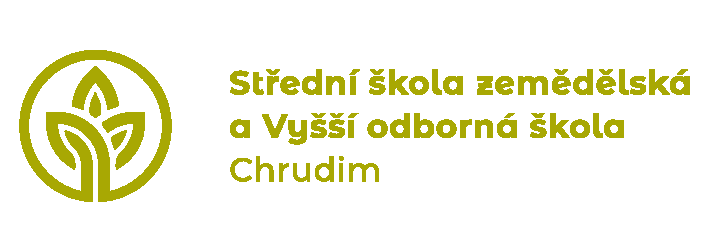 ŠKOLNÍ ŘÁDvyšší odborné školy Účinnost: od 1. 2. 2023
Číslo jednací: ……… Vydání, obsah a závaznost školního řádu vyšší odborné školy (§ 30 zákona č. 561/2004 Sb., školský zákon)Vydání školního řáduNa základě ustanovení § 30 zákona č. 561/2004 Sb., školský zákon, vydává ředitel školy po projednání v Pedagogické radě a schválení ve Školské radě tento školní řád pro vyšší odbornou školu.Závaznost školního řáduŠkolní řád vyšší odborné školy je závazný pro všechny studenty školy a všechny zaměstnance školy. Je platný i pro akce související s výchovně vzdělávací činnosti školy, které se uskutečňují mimo budovu školy. Školní řád se v plném rozsahu vztahuje na areál školy.Podrobnosti k výkonu práv a povinností studentů ve škole (§ 30 odst. 1 písm. a) školského zákona č. 561/2004 Sb.)Obecné vymezení práv a povinností studentůZákladní práva studentů (§ 21 školského zákona)Studenti mají právo: na vzdělání podle školního vzdělávacího programu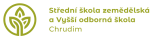  na rovný přístup ke vzdělávání bez jakékoliv diskriminace 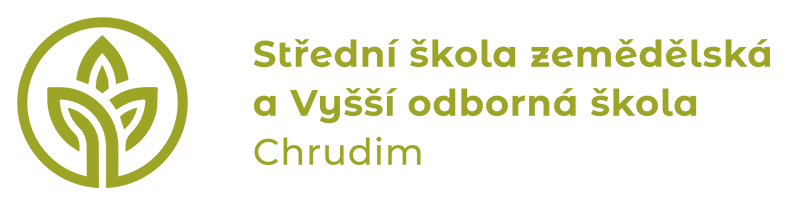  na ústavně zaručená práva a svobody při výchově a vzdělávání a všech dalších činnostech školy na bezpečnost a ochranu zdraví během školního vyučování a na školních akcích na ochranu před sociálně-patologickými jevy, před projevy diskriminace, nepřátelství a násilí na informace o průběhu a výsledcích svého vzdělávání požádat o poradenskou pomoc školy v záležitostech týkajících se vzdělávání  požádat o uvolnění z výuky předepsaným způsobem vznášet své náměty, stížnosti a požadavky osobně nebo prostřednictvím třídní samosprávy k vedení školy a mají právo na jejich řádné projednání na rovnoměrné rozvržení výuky po celý školní rok v případě nejasností v učivu požádat o pomoc vyučujícího volit a být voleni do školské rady vytvářet třídní samosprávu, volit a být do ní voleni, a jejím prostřednictvím se obracet na ředitele školy obrátit se s podněty i stížnostmi k práci školy na kteréhokoliv pedagogického pracovníka na korektní jednání a chování ze strany zaměstnanců školy účastnit se všech akcí pořádaných školouZákladní povinnosti studentů (§ 22 školského zákona)Studenti jsou povinni: řádně docházet do školy a řádně se vzdělávat podle stanoveného rozvrhu hodin se zúčastňovat vyučování všech povinných vyučovacích předmětů (totéž platí pro nepovinné předměty, na které se přihlásili, odhlášení je možné vždy koncem pololetí) účastnit se odborných exkurzí vzdělávat se distančním způsobem vzdělávání ve vymezených mimořádných situacích dodržovat školní řád a další vnitřní předpisy školy plnit pokyny zaměstnanců školy vydané v souladu s právními předpisy a školním řádem ve škole i na akcích školy vystupovat slušně a ohleduplně nepoškozovat majetek školy a spolužáků informovat školu o změně zdravotní způsobilosti, zdravotních obtížích nebo jiných závažných skutečnostech, které by mohly mít vliv na průběh vzdělávání chránit své zdraví i zdraví jiných dbát na čistotu a pořádek ve škole i v jejím okolí dodržovat pravidla bezpečnosti a ochrany zdraví při práci, pravidla požární ochrany a provozní řády jednotlivých odborných učeben zajistit řádnou a pravidelnou docházku do školy a v případě nepřítomnosti zajistit řádnou omluvu a informovat školu o důvodech nepřítomnosti dokládat důvody své nepřítomnosti ve vyučování v souladu s podmínkami stanovenými školním řádem oznámit třídnímu učiteli údaje (podle § 28 odst.  3 školského zákona), které se týkají pedagogické dokumentace (osobní údaje nutné pro zápis do školní matriky) a změny v těchto údajích informovat školu o změně zdravotní způsobilosti, zdravotních obtížích nebo jiných závažných skutečnostech, které by mohly mít vliv na průběh vzdělávání oznamovat škole údaje, které jsou podstatné pro průběh vzdělávání nebo bezpečnost studenta, a změny v těchto údajích nahradit škodu, kterou student způsobil svým nevhodným chováním a úmyslným ničením školního majetkuPráva a povinnosti pedagogických pracovníkůPráva pedagogických pracovníků (§ 22a školského zákona)Pedagogičtí pracovníci mají při výkonu své pedagogické činnosti právo: na zajištění podmínek potřebných pro výkon jejich pedagogické činnosti, zejména na ochranu                před fyzickým násilím nebo psychickým nátlakem ze strany studentů a dalších osob, které jsou      v přímém kontaktu s pedagogickým pracovníkem ve škole aby nebylo do jejich přímé pedagogické činnosti zasahováno v rozporu s právními předpisy na využívání metod, forem a prostředků dle vlastního uvážení v souladu se zásadami a cíli vzdělávání                    při přímé vyučovací, výchovné, speciálně-pedagogické a pedagogicko-psychologické činnosti volit a být voleni do školské rady na objektivní hodnocení své pedagogické činnostiPovinnosti pedagogických pracovníků (§ 22b školského zákona)Pedagogický pracovník je povinen: vykonávat pedagogickou činnost v souladu se zásadami a cíli vzdělávání chránit a respektovat práva studenta chránit bezpečí a zdraví studenta a předcházet všem formám rizikového chování ve školách      a  školských zařízeních svým přístupem k výchově a vzdělávání vytvářet pozitivní a bezpečné klima ve školním prostředí      a podporovat jeho rozvoj zachovávat mlčenlivost a chránit před zneužitím osobní údaje, informace o zdravotním stavu studenta,        výsledky poradenské pomoci školského poradenského zařízení a školního poradenského pracoviště,      se kterými přišel do styku poskytovat studentovi informace spojené s výchovou a vzděláváním vzdělávat studenty distančním způsobem vzdělávání ve vymezených mimořádných situacích formou      asynchronní on-line výuky dle pokynů ředitele školyDocházka do školy student chodí do školy pravidelně a včas podle rozvrhu hodin nebo pokynů vyučujících     (docházka na vyučování nepovinných předmětů je pro zařazené žáky povinná) evidenci docházky studentů do vyučování vede vedoucí studijní skupiny studenti přicházejí do školy alespoň 5 minut před začátkem vyučování a opouštějí budovu školy nejpozději 15 minut po ukončení vyučování (výjimky povoluje vedoucí studijní skupiny)Základní pravidla chování ve škole student školy dodržuje pravidla slušného chování ve vztahu ke všem zaměstnancům školy i spolužákům student nepoužívá hrubá a vulgární slova používání výrazů jako „Děkuji“, „Prosím“, „Dovolte“ apod. je samozřejmostí student zdraví v budově i mimo ni srozumitelným pozdravem všichni studenti oslovují zaměstnance školy: „Pane/í s funkcí“ studenti mluví takovým jazykem, který neobsahuje urážlivé, sprosté a neuctivé výrazy student se vždy chová tak, aby nepoškodil pověst svoji, své rodiny ani školy student dodržuje zásady společenského chování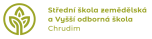  student svých chováním a vystupováním na veřejnosti nepoškozuje dobré jméno školy student je zodpovědný za své chování a školní výsledky student je povinen respektovat práva spolužáků a zaměstnanců školy, které nesmí v jejich právech omezovat zvláště hrubé slovní a úmyslné fyzické útoky studenta vůči spolužákům a zaměstnancům školy jsou považovány za závažné porušení školního řádu student pomáhá slabším nebo handicapovaným spolužákům, popřípadě dospělým návštěvníkům školy student nenarušuje průběh vyučovací hodiny nevhodných chováním a činnostmi, které se neslučují        se školním řádem a nemají žádný vztah k vyučování (vyrušování při vyučování, napovídání            při zkoušení, opisování při písemných zkouškách a používání nepovolených pomůcek) přestávky student využívá k přípravě na vyučování nebo k přechodu do jiných učeben, k osvěžení           a odpočinku studentovi je zakázáno pořizovat během vyučování jakékoliv záznamy - zvukové, obrazové nebo elektronické     (pořizování obrazových snímků a zvukových a obrazových záznamů je upraveno v zákoně č. 89/2012 Sb., občanský zákoník (§ 84 a násl.) - stanovení zákazu neoprávněného vyobrazení člověka, na jehož základě je dotyčný zpětně identifikovatelný, zákaz neoprávněného šíření podobizny)Připravenost studentů na výuku, nošení pomůcek a školních potřeb do školy přichází student student vhodně a čistě upraven  student udržuje své pracovní místo a jeho okolí v čistotě a pořádku student přichází do školy včas (tak, aby byl řádně připraven na vyučování ve chvíli jeho začátku) během dne se student řídí rozvrhem vyučovacích hodin student se zodpovědně připravuje na vyučování, zpracovává zadané úkoly, na vyučování má připravené potřebné pomůcky jestliže se student nemohl na vyučování náležitě připravit nebo nevypracoval zadaný úkol, omluví se       a zdůvodní svoji nepřipravenost učiteli na počátku vyučovací hodiny student dle potřeby využije možnosti konzultace (přichází s doplněnou látkou, konkrétními dotazy)  v hodinách se student chová klidně a ukázněně, sleduje výklad, aktivně se zapojuje do práce, pracuje podle pokynů učitele chce-li student v hodině mluvit, hlásí se a čeká, až bude vyzván žvýkání, cucání cukrovinek, pojídání potravin, říhání, vykřikování a jiné další formy vyrušování        a způsoby chování, které se neslučují s dobrým chováním, jsou nepřípustné - budou proto hodnoceny jako porušení školního řádu na začátku či v průběhu hodiny zdraví student při vstupu pedagogického pracovníka (nebo jiné dospělé osoby) do třídy povstáním nenastoupí-li vyučující do 5 minut po začátku vyučovací hodiny, uvědomí pořádková služba o této skutečnosti vedení školy při vyučování sedí student podle zasedacího pořádku, který si určí vyučující v daném předmětu student nenarušuje průběh vyučovací hodiny nevhodných chováním a činnostmi, které se neslučují se školním řádem a nemají žádný vztah k vyučováníÚčast na akcích pořádaných školou student je povinen účastnit se akcí pořádaných školou a dalších mimoškolních aktivit, na které se přihlásil nepřítomnost studenta na mimoškolních akcích musí být řádně omluvena dle pravidel školního řáduInformování o průběhu a výsledcích vzdělávání každý student má právo na informace o průběhu a výsledcích svého vzdělávání každý student má právo na přístup k informacím o průběhu a výsledcích vzdělávání studenta a dalším informacím, které vyplývají z docházky do školy a společného soužití s dalšími osobami v prostředí školy na informace o průběhu a výsledcích vzdělávání mají právo i osoby, mající vyživovací povinnost vůči studentovizákladní poradenskou pomoc jsou povinni poskytnout všichni pedagogičtí pracovníci školy, specifickou pak zejména vedoucí studijních skupin, výchovný poradce, karierový poradce a metodik prevence další informace jsou poskytovány prostřednictvím školní dokumentace, webových stránek školy, vývěsek apod.Podrobnosti o pravidlech vzájemných vztahů se zaměstnanci ve škole           (§ 30 odst. 1 písm. a) školského zákona)Pravidla vzájemných vztahů se zaměstnanci ve škole (nejen s pedagogickými pracovníky) zaměstnanec školy je povinen vystupovat vůči každému studentovi vždy v jeho zájmu a jeho zájmy hájit vzájemné vztahy mezi zaměstnanci školy a studenty musí vycházet ze zásad vzájemné úcty, respektu, názorové snášenlivosti, solidarity a důstojnosti všichni zaměstnanci školy a každý student školy se vzájemně respektují, dbají o vytváření partnerských vztahů podložených vzájemnou úctou, důvěrou a spravedlností všichni zaměstnanci školy a každý student školy dbají o dodržování základních společenských pravidel a pravidel slušné a zdvořilé komunikace zaměstnanec školy musí usilovat o vytváření dobrého vztahu veřejnosti ke škole informace, které každý student poskytne do školní matriky nebo jiné důležité informace o studentovi (zdravotní způsobilost) jsou důvěrné a všichni pedagogičtí pracovníci se řídí se zákonem č. 101/2000 Sb., o ochraně osobních údajů pedagogičtí pracovníci školy vydávají každý studentům pouze takové pokyny, které bezprostředně souvisí s plněním školního vzdělávacího programu, školního řádu a dalších nezbytných organizačních opatření vyjadřuje-li každý student své mínění a názory, činí tak vždy slušným způsobem student zdraví v budově a na školních akcích zaměstnance školy srozumitelným pozdravem                      a zaměstnanec školy žákovi na pozdrav odpoví zvláště hrubé slovní a úmyslné fyzické útoky každý studenta vůči spolužákům a pracovníkům školy jsou považovány za závažné porušení školního řádu a mohou být důvodem k udělení kázeňského opatřeníKonzultace s pedagogickými pracovníky student má právo na informace a poradenskou pomoc školy  základní poradenskou pomoc jsou povinni poskytnout všichni pedagogičtí pracovníci školy, specifickou pak zejména vedoucí studijních skupin, výchovný poradce, karierový poradce a metodik prevence informace škola poskytuje prostřednictvím konzultačních hodin, individuálních konzultací nebo jinou formou, na které se vedení školy a student domluví student má právo požádat pedagogického pracovníka o konzultaci, ten si s ním dohodne čas a způsob konzultacePostup pro vyřizování podnětů studentů  student má právo přicházet s nápady, podněty a návrhy, které se týkají činnosti školy nebo třídy, a to buď přímo k vedoucímu studijní skupiny nebo řediteli školy student má právo kdykoliv se obrátit na pedagogického pracovníka školy s žádostí o pomoc, radu nebo informaci student má možnost využít schránku důvěry pro svá sdělení související s především s činností školy      - schránka je umístěna v přízemí budovy školy       - ředitel školy je povinen se informovat o sděleních ve schránce důvěryOchrana osobnosti ve škole (učitel, student) pedagogičtí pracovníci mají povinnost zachovávat mlčenlivost a chránit před zneužitím osobní údaje,        informace o zdravotním stavu studentů a výsledky poradenské pomoci školského poradenského        zařízení a školního poradenského pracoviště, se kterými přišli do styku právo studenta na přístup k osobním údajům, na opravu a výmaz osobních údajů a právo vznést      námitku proti zpracování osobních údajů se řídí směrnicí ředitele školy k ochraně osobních údajů zpracování osobních údajů studenta za účelem propagace školy (webové stránky, propagační      materiály, fotografie) je možné pouze s výslovným souhlasem studenta   student má během vyučování vypnutý mobilní telefon, fotoaparát a jinou záznamovou techniku, která     slouží k pořizování obrazových a zvukových záznamů pořizování zvukových a obrazových záznamů osob (učitel, student) bez jejich svolení je v rozporu     s občanským zákoníkem (§ 84 a § 85 zákona č. 89/2012 Sb.) narušování vyučovacího procesu mobilním telefonem (případně jinou technikou) bude hodnoceno     jako přestupek proti školnímu řáduProvoz a vnitřní režim školy (§ 30 odst. 1 písm. b) školského zákona)Provozní a organizační záležitosti spojené se začátkem a koncem vyučování  student chodí do školy pravidelně a včas podle rozvrhu hodin, nejpozději 5 minut před zahájením výuky a účastní se činností organizovaných školou vstup do budovy školy je pro studenty od 7.00 na vyučovací hodiny student přichází včas, aby si stačil připravit potřebné pomůcky před jejich začátkemzačátek a konec vyučování, rozložení vyučovacích hodin, stanovení přestávek, organizaci teoretického a praktického vyučování stanoví každoročně ředitel školy podle konkrétních podmínek v souladu s platnými předpisy v celoročním plánu činnosti školy schválením rozvrhu hodin pro daný školní rok podle počtu tříd začátek vyučování je v 8 hodin (z organizačních důvodů může začínat i dříve - zejména praktické vyučování) konec vyučování nejpozději v 15:15 přestávky mezi hodinami jsou 5 minut přestávka mezi 1. a 2. hodinou je 10 minut (8:45 - 8:55), mezi 2. a 3. hodinou 15 minut (9:40 - 9:55) přestávka na oběd je v délce 30 minut (12.20 - 12.50 dle organizace školního roku) při čekání před školou na vyučování se studenti chovají slušně, bezpečně, nekouří, neodhazují předměty, nepoškozují zeleň, apod. a neruší ostatní žáky a studenty při výuce (případné přestupky budou řešeny jako porušení školního řádu)4.2 Systém péče o studenty s přiznanými podpůrnými opatřeními AKTUALIZACE ZOUPodpůrná opatření prvního stupně ředitel školy rozhodne o poskytování podpůrných opatření prvního stupně bez doporučení školského     poradenského zařízení.   škola může zpracovat plán pedagogické podpory, který zahrnuje zejména popis obtíží a speciálních     vzdělávacích potřeb studenta, podpůrná opatření prvního stupně, stanovení cílů podpory a způsobu      vyhodnocování naplňování plánu, zejména v situaci, kdy pro poskytování podpůrných opatření       prvního stupně nepostačuje samotné zohlednění individuálních vzdělávacích potřeb studenta      při vzdělávání pokud by nepostačovala podpůrná opatření prvního stupně (po vyhodnocení) doporučí ředitel školy     využití poradenské pomoci školského poradenského zařízení za účelem posouzení speciálních     vzdělávacích potřeb studenta (§ 16 odst. 4 a 5 školského zákona a § 2 a § 10 vyhlášky č. 27/2016 Sb.     o vzdělávání žáků se speciálními vzdělávacími potřebami a žáků nadaných)Podpůrná opatření druhého až pátého stupně (§ 16 odst. 4 školského  zákona a § 11, § 12 a § 16 vyhlášky č. 27/2016 Sb. o vzdělávání žáků se speciálními vzdělávacími potřebami a žáků nadaných) podmínkou pro uplatnění podpůrného opatření 2. až 5. stupně je doporučení školského poradenského     zařízení s informovaným souhlasem studenta k poskytnutí poradenské pomoci školského poradenského zařízení dojde na základě vlastního uvážení      studenta, doporučení ředitele školy nebo OSPOD  ředitel školy určí pedagogického pracovníka odpovědného za spolupráci se školským poradenským     zařízením v souvislosti s doporučením podpůrných opatření studentovi se speciálními vzdělávacími          potřebami  ředitel školy zahájí poskytování podpůrných opatření 2. až 5. stupně bezodkladně po obdržení      doporučení školského poradenského zařízení  škola ve spolupráci se školským poradenským zařízením a studentem průběžně vyhodnocuje      poskytování podpůrného opatření školské poradenské zařízení vyhodnotí poskytování podpůrných opatření ve lhůtě přiměřené povaze     speciálních vzdělávacích potřeb a době platnosti doporučení, nejpozději ve lhůtě 1 roku od vydání      doporučení se vyhodnocuje poskytování podpůrných opatření v podobě využití asistenta pedagoga,      dalšího pedagogického pracovníka, tlumočníka českého znakového jazyka, přepisovatele pro neslyšící      nebo možnosti působení osob poskytujících studentovi po dobu jeho pobytu ve škole podporu podle     jiných právních předpisů školské poradenské zařízení ve spolupráci se školou sleduje a nejméně jednou ročně vyhodnocuje     individuální vzdělávací plán ukončení poskytování podpůrného opatření 2. až 5. stupně, je-li z doporučení školského poradenského     zařízení zřejmé, že podpůrná opatření 2. až 5. stupně již nejsou potřebaVzdělávání studentů nadaných  škola vytváří ve svém školním vzdělávacím programu a při jeho realizaci podmínky k co největšímu        využití potenciálu každého studenta s ohledem na jeho individuální možnosti škola je povinna zajistit realizaci všech stanovených podpůrných opatření pro podporu nadání        podle individuálních vzdělávacích potřeb studentů v rozsahu prvního až čtvrtého stupně podpory4.3 Distanční forma výuky   vyšší odborná škola poskytuje vzdělávání distančním způsobem pro všechny studenty vzdělávání distančním způsobem je pro studenty povinné pro omlouvání nepřítomnosti studentů platí pravidla školního řádu s tím rozdílem, že omlouvání      nepřítomnosti není možné provést osobně vedoucímu studijní skupiny  pravidla pro vzdělávání studentů distančním způsobem se řídí pokynem ředitele střední školy4.4 Časové rozvržení vyučovacích hodin a rozpis přestávek pořadí a čas vyučovacích hodin stanovuje rozvrh hodin každá hodina začíná a končí zvoněním, případně pokynem vyučujícího začátky vyučovacích hodin v denní i dálkové formě studia jsou stanoveny následovně:0. hodina 7:05 - 7:501. hodina 8:00 - 8:452. hodina 8:55 - 9:403. hodina 9:55 - 10:404. hodina 10.45 - 11.30 5. hodina 11:35 - 12.20 6. hodina 12:50 - 13:357. hodina 13:40 - 14:258. hodina 14:30 - 15:15 časová organizace školního vyučování během školního roku je vždy upřesněna v organizaci konkrétního školního roku a vyvěšena v prostorách školy v období školního vyučování může ředitel školy ze závažných důvodů (zejména organizačních a technických) vyhlásit pro studenty nejvýše 5 volných dnů ředitelského volna ve školním roce   přestávky využívají studenti především k nezbytnému odpočinku a k přípravě školních potřeb na další hodinu na řádný odchod ze třídy nebo učebny a na řádný úklid třídy nebo učebny dohlíží vyučující poslední vyučovací hodiny studenti jsou povinni sledovat informace o změnách v rozvrhu a suplování na nástěnce v přízemí školy nebo na webových stránkách školy (Bakaláři) po skončení výuky uklidí studenti svá místa v lavicích židle se zvedají jen po poslední hodině ve třídě nebo učebně a ukládají do lavic předem stanoveným způsobem v lavicích na konci vyučování nezůstávají žádné odpadky ani učebnice, výukové materiály a sešity4.5 Pravidla pro používání Wi-Fi sítě ve škole přístup do Wi-Fi sítě je nenárokový při závažnějších porušeních nebo opakovaném méně závažném porušení pravidel užívání školní Wi-Fi sítě může správce školní sítě s vedením školy odejmout studentovi na určenou dobu přístup do sítě je nepřípustné jakkoli zneužívat přihlašovací údaje a škodit v síti školy student je povinen nakládat s heslem tak, aby bylo zabráněno jeho zneužití student nesmí zneužít nedbalosti jiného uživatele k tomu, aby pracoval pod cizí identitou škola nezodpovídá za případnou ztrátu, poškození nebo zneužití uživatelských dat nebo připojených zařízení škola má právo monitorovat činnosti jednotlivých uživatelů sítě pro využívání služby Wi-Fi platí, že jsou studenti povinni dodržovat všeobecná ustanovení Školního řádu, pravidla bezpečného používání internetu a využívat informační prameny na internetu v souladu s právními a morálními normami uživatel musí respektovat všechna autorská práva je zakázáno vyhledávat, prohlížet, tisknout a šířit elektronické dokumenty s obsahem nevhodným   pro studenty, s urážlivým obsahem, stránky propagující rasismus, násilí nebo podněcující   k užívání drog je zakázáno provozovat hazardní hry a vše, co je neslučitelné s platnými právními předpisy ČR Wi-Fi síť je možné používat pouze mimo vyučovací hodiny, neurčí-li pedagogický pracovník jinak student nesmí používat školní Wi-Fi síť pro komerční činnost, šíření obchodních informací, politickou, náboženskou nebo rasovou agitaci, propagaci drog a šíření materiálů, které jsou v rozporu               se zákonem4.6 Podmínky pohybu po budovách školy vstup do odborných učeben je povolen pouze za přítomnosti pedagogického pracovníka  studenti, kteří jdou na oběd do školní jídelny, vstupují do této jídelny ve venkovní obuvi a při čekání na oběd se řídí pokyny osob konajících dohled v jídelně se studenti řídí řádem školní jídelny vyvěšeném na viditelném místě do odborných učeben a do dalších prostor pro výuku odcházejí studenti organizovaně a čekají před učebnou či na jiném určeném místě na vyučující není povoleno se v areálu školy pohybovat ve vnitřní obuvi  vstup do odborných učeben, jazykové učebny a do jiných prostor pro výuku je dovolen jen s vyučujícími(v těchto prostorách se nesmějí studenti zdržovat bez dohledu učitele, který zodpovídá za studenty po celou vyučovací dobu i o přestávkách) studenti nevstupují do sborovny, kabinetů a ostatních místností vyčleněných pro pedagogické pracovníky nebo zaměstnance školy, nevstupují také do provozních míst ve škole       (do těchto prostor vstupují pouze na vyzvání)4.7 Organizace vzdělávání mimo budovu školy  při akcích konaných mimo místo, kde škola uskutečňuje vzdělávání, kdy místem pro shromáždění studentů není místo, kde škola uskutečňuje vzdělávání, se zajišťuje bezpečnost a ochrana zdraví studentů na předem určeném místě 15 minut před dobou shromáždění po skončení akce končí zajišťování bezpečnosti a ochrany zdraví studentů na předem určeném místě a v předem určeném čase při organizaci výuky na mimoškolních akcích stanoví zařazení a délku přestávek pedagog pověřený vedením akce, a to podle charakteru činnosti a s přihlédnutím k základním fyziologickým potřebám studentů mimo budovu školy platí zařazení a délka přestávek uvedená v Organizaci školního roku odchod a příchod studentů na mimoškolní akce organizuje doprovázející pedagogický pracovník sraz všech účastníků akce proběhne nejpozději 15 minut před jejím zahájením Podmínky zajištění bezpečnosti a ochrany zdraví studentů a jejich ochrany před sociálně patologickými jevy a před projevy diskriminace, nepřátelství nebo násilí (§ 30 odst. 1 písm. c) školského zákona)5.1 Předcházení úrazů student se při všech školních činnostech chová tak, aby neohrozil zdraví své, svých spolužáků či jiných osob student nenosí do školy předměty, kterými by mohl ohrozit zdraví své i ostatních student má vždy na paměti možnost úrazu, který může způsobit sám sobě, nebo druhým osobám nedodržováním pravidel bezpečnosti a řádu školy každý úraz či nevolnost má student povinnost neprodleně hlásit pedagogickému pracovníkovi nebo vedení školy škola vede evidenci úrazů studentů, ke kterým došlo při činnostech souvisejících s výukou, vyhotovuje a zasílá záznam o úrazu stanoveným orgánům a institucím každý i drobný úraz je student povinen ohlásit vyučujícímu, který je povinen zapsat úraz bezodkladně do knihy úrazů, která je uložena u mzdové účetní student je povinen dbát na ochranu svého zdraví a zdraví a životy svých spolužáků student je povinen neprodleně informovat vedoucího studijní skupiny nebo jiného vyučujícího o případech zranění, úrazu, fyzického napadení, zastrašování, vyhrožování nebo jiné formy útisku vlastní osoby nebo jiné osoby, u kterých byl přítomen student i zaměstnanci školy mají povinnost se účastnit pravidelných školení v problematice BOZD a BOZP a dbát bezpečnostních pokynů vedení školyPrvní pomoc a ošetření ředitel školy a zdravotníci školy zajistí, aby byly vytvořeny podmínky pro včasné poskytnutí první pomoci a lékařského ošetření při úrazech a náhlých onemocněních rozmístění lékárniček první pomoci s potřebným vybavením je následující: sekretariát školy, tělocvična, vrátnice domova mládeže, kancelář školního statku a kabinet učitelů odborného výcviku na školním statku vedoucí studijních skupin zajistí, aby se zásadami poskytování první pomoci byli seznámeni studenti školy ředitel školy zajistí, aby se zásadami poskytování první pomoci byli seznámeni zaměstnanci školyumístění seznamu telefonních čísel zdravotnických zařízení včetně zdravotnických zařízení zajišťujících dopravu raněných, je následující: jednotlivá poschodí školy a domova mládeže, tělocvična, dílny, hala praxe, dílny na školním statku v případě pracovního, školního úrazu nebo jiné zdravotní příhody (dále jen úrazu) poskytne první pomoc podle běžných zdravotnických zásad zdravotník školy, pedagogický pracovník Postup při informování o úrazu školním úrazem je úraz, který se stal studentům při výchově a vzdělávání na školách a při činnostech, které s nimi přímo souvisejí školním úrazem je i úraz, který se stal studentům při akcích konaných mimo školu organizovaných školou a uskutečňovaných za dohledu pověřené odpovědné  každý školní úraz, který se stal studentovi při výchovné a vzdělávací činnosti, je student povinen neprodleně nahlásit vyučujícímu nebo svému vedoucímu studijní skupiny každý zaměstnanec školy je povinen poskytnout zraněnému studentovi první pomoc podle závažnosti a s ohledem na věk postiženého studenta, případně další okolnosti, zajistí zaměstnanec školy jeho doprovod do zdravotnického zařízení a zpět nebo domů vyučující, kterému byl úraz nahlášen nebo byl svědkem úrazu, oznámí úraz vedení školy a zajistí do 24 hodin evidenci úrazu v knize úrazů, která je uložena u mzdové účetní jde-li o úraz, který způsobil, že se student neúčastní činnosti školy alespoň dva dny (kromě dne, kdy k úrazu došlo), je nutno sepsat záznam o školním úrazu na stanoveném tiskopise (provést registraci úrazu) záznam o úrazu musí být sepsán nejpozději do dvou pracovních dnů ode dne nahlášení úrazu a vyplněn pečlivě ve všech odstavcích vyučující, který vyplňuje hlášení o úrazu, předá studentovi „Zprávu o bolestném“, kterou student ihned po skončení léčby přinese vyplněnou ošetřujícím lékařem a předá u mzdové účetníObecné podmínky bezpečnosti a ochrany zdraví škola zajišťuje bezpečnost a ochranu zdraví studentů při vzdělávání a výchově, při činnostech s ní přímo souvisejících a při poskytování školských služeb za bezpečnost studentů během jejich pobytu ve škole, ale i mimo školu při zaměstnání organizovaném školou, zodpovídá příslušný pedagogický pracovník všechny osoby účastnící se vyučování jsou povinny dodržovat pravidla bezpečnosti a ochrany vlastního zdraví i zdraví ostatních osob a řídit se protipožárními předpisy a evakuačním plánem budovy student se řídí platnými zásadami bezpečnosti a ochrany zdraví při všech školních činnostech student se při všech školních činnostech chová tak, aby neohrozil zdraví své, svých spolužáků či jiných osob student má vždy na paměti možnost úrazu, který může způsobit sám sobě nebo druhým osobám nedodržováním pravidel bezpečnosti a řádu školy student je povinen dbát na ochranu svého zdraví a zdraví svých spolužáků student je povinen neprodleně informovat vedoucího studijní skupiny učitele nebo jiného vyučujícího o případech zranění, úrazu, fyzického napadení nebo jiné formy útisku vlastní osoby nebo jiné osoby, u kterých byl přítomen  obuv a oblečení studentů musí odpovídat zásadám bezpečnosti a ochrany zdraví a dodržování hygienických pravidel vyučující, který umožní vykonávat činnosti studentovi, který nesplňuje zásady bezpečnosti a ochrany zdraví a dodržování hygienických pravidel, porušuje školní řád závažným způsobemPodmínky bezpečnosti při činnosti v odborných učebnách, laboratořích, apod. při výuce v odborných učebnách se studenti řídí provozním řádem jednotlivých zařízení (se kterým jsou seznámeni na začátku školního roku) a pokyny příslušného vyučujícího učitelé vyučující v odborných učebnách otevírají učebny tak, aby vyučování mohlo být včas zahájeno učitelé vstupují do odborných učeben jako první a opouštějí je jako poslední, neurčuje-li provozní řád učebny jinak učitelé odborných předmětů dbají na dodržování provozních řádů pro odborné učebny první vyučovací hodinu učitelé prokazatelně seznámí studenty s provozním řádem příslušné učebny a pravidly bezpečnosti práce v ní o poučení je proveden zápis v třídní knize a pořídí se jmenný seznam s podpisy studentů dokládající proškolení jednotlivých studentů student nemanipuluje s rozvody elektřiny a plynu v laboratořích, s vybavením odborných učeben, s uloženými exponáty a modely každý student má v odborné učebně své místo, které mu určí příslušný pedagogický pracovník pro zajištění bezpečného provozu v laboratořích a dalších odborných pracovištích a k zabezpečení požární ochrany vydává ředitel školy řády těchto prostorů vstup studentů do odborných učeben může povolit jen vyučujícíPodmínky bezpečnosti při činnostech konaných mimo školu student je povinen poskytnout vedoucímu akce údaje o zdravotním stavu  student v průběhu exkurze hlásí okamžitě vedoucímu akce změnu zdravotního stavu nebo úraz podle závažnosti úrazu zabezpečí vedoucí akce lékařskou pomoc škola zabezpečí poučení studentů před konáním akce, seznámí je se zásadami bezpečného chování a upozorní na možná rizika, včetně následných opatření dokladem o provedeném poučení studentů je záznam v třídní knize a jmenný seznam podepsaný studenty studenta, který nebyl v době poučení přítomen, je třeba poučit v nejbližším možném termínu (u tohoto poučení se provede zápis podepsaný studentem) při vícedenních akcích konaných mimo školu, kdy jsou studenti ubytováni v objektech jiných osob, dodržují předpisy k zajištění bezpečnosti a ochrany zdraví platné v těchto objektech vedoucí akce bude po celou dobu jejího trvání dbát na ukázněné chování studentů na akcích pořádaných školou se zakazuje kouření, konzumace alkoholu a jiných zdraví škodlivých látekPrevence sociálně patologických jevů, prevence a řešení šikany ve škole pro studenty, zaměstnance a návštěvy školy platí přísný zákaz kouření v celém areálu školy včetně užívání elektronických cigaret pro studenty, zaměstnance a návštěvy školy platí přísný zákaz donášení a pití alkoholických nápojů v celém areálu školy pro studenty, zaměstnance a návštěvy školy platí přísný zákaz donášení a užívání návykových a psychotropních látek v celém areálu školy užívání psychotropních a návykových látek, pití alkoholu a kouření je pro studenty školy, zaměstnance školy a návštěvy školy vždy přísně zakázáno při výuce a při akcích pořádaných školou mimo areál školy nošení, držení, distribuce a zneužívání návykových a stimulačních látek je přísně zakázáno porušení výše uváděných zákazů a nařízení bude klasifikováno jako hrubý přestupek proti školnímu řádu s odpovídajícími sankcemi student je povinen respektovat Program školy proti šikanování, kdy cílem je vytvořit ve škole bezpečné, respektující a spolupracující prostředí a je důležité posilovat oblast komunikace a vztahů mezi studenty ve třídách a ve školních kolektivech při odhalení jakéhokoli projevu šikany bude škola pracovat s agresorem a bude využívat všechna dostupná výchovná opatření (i sankce) a možné postupy při řešení této šikany žádný projev šikany nemůže a nesmí zůstat na naší škole bez povšimnutí a bez potrestání agresora a  včetně pomoci oběti všichni zaměstnanci školy, pedagogičtí pracovníci školy musí vést důsledně a systematicky studenty k osvojování norem mezilidských vztahů založených na demokratických principech, respektujících identitu a individualitu studenta studenti musí tyto snahy a postupy respektovat a plnit je nejen vůči dospělým osobám, ale hlavně vůči svým spolužákům a vrstevníkům studenti mají po vlastní úvaze možnost využít anonymní schránku důvěry pro svá sdělení související s problémy alkoholu, drog, šikany, gamblerství, xenofobie, rasismu nebo násilí, vnášení zbraní a nebezpečných látek do školy schránku mohou studenti využít i pro svá sdělení o trestné činnosti nebo ničení školního majetku informace ze schránky jsou určeny řediteli, výchovnému poradci a školnímu metodikovi prevence studentům je zakázáno účastnit se výuky pod vlivem alkoholu a jiných návykových látek, zároveň se toto ustanovení vztahuje i na všechny akce pořádané školou nebo ve spolupráci se školou užívání drog a návykových látek je zakázáno bez výjimky studentům po celou dobu studia všichni pedagogičtí pracovníci (zejména školní metodik prevence) průběžně sledují konkrétní podmínky a situaci ve škole z hlediska výskytu sociálně patologických jevů, uplatňují různé formy a metody umožňující včasné zachycení ohrožených studentůškolní metodik prevence spolupracuje na základě pověření ředitele školy s dalšími institucemi na sociálně právní ochranu dětí a mládeže projevy šikanování mezi studenty (tj. násilí, omezování osobní svobody, ponižování apod.), kterých by se dopouštěli jednotliví studenti nebo skupiny studentů vůči jiným studentům nebo skupinám (zejména v situacích, kdy jsou takto postiženi studenti mladší a slabší), jsou v prostorách školy a při školních akcích přísně zakázány a jsou považovány za hrubý přestupek proti řádu školyPrevence šíření infekčních onemocnění onemocní-li student nebo dostane-li se do styku s infekční chorobou, oznámí tuto skutečnost neprodleně řediteli školy takový student se může zúčastnit vyučování jen po rozhodnutí příslušného ošetřujícího lékaře student má povinnost oznámit neprodleně řediteli školy případný výskyt infekční choroby ve svém okolíZákaz vnášení věcí a látek ohrožujících bezpečnost a zdraví (zbraně, omamné látky, alkohol) včetně výslovného zákazu kouření a požívaní alkoholických nápojů (ve vnitřních i vnějších prostorách školy, v průběhu výuky a na školních akcích) velmi striktně a důrazně je zakázáno studentům nošení, šíření a používání návykových látek (jedná se o hrubý přestupek proti školnímu řádu) za hrubý přestupek proti školnímu řádu je považováno i přinášení nejrůznějších bodných, sečných a střelných zbraní, munice a zábavné pyrotechniky tyto předměty budou (v případě výskytu ve škole) studentům odebrány a současně bude informována Policie ČR studenti školy mají přísný zákaz nošení, držení, distribuce a zneužívání návykových látek v areálu školy porušení tohoto zákazu se bere jako hrubé porušení školního řádu ředitel školy využije všech možností daných mu příslušným zákonem včetně možnosti dát podnět k zahájení trestního stíhání osob, které se na porušení tohoto zákazu podílelyPodmínky vnášení a nakládání s běžnými věcmi, které přímo nesouvisejí s vyučováním (mobily, cennosti, jízdní kola, …) do školy student nosí pouze věci potřebné k výuce, cenné věci do školy nenosí hodinky, šperky, mobilní telefony apod. má neustále u sebe a má zakázáno je odkládat výjimku tvoří pouze bezpečnostní důvody a výslovný pokyn vyučujícího, který zajistí úschovu těchto věcí, čímž přebírá zodpovědnost za odložené věci student je plně zodpovědný za svůj majetek v prostorách školy studenti školy a zaměstnanci školy odkládají osobní majetek pouze na místa k tomu určená v případě potřeby si může student cenné věci uložit do trezoru v kanceláři školy nebo v ředitelně ztráty věcí hlásí student neprodleně vedoucímu studijní skupiny  škola neodpovídá za ztráty cenných věcí, které nebyly uloženy v trezoru školy, škodu neuhradí ani pojišťovna s mobilním telefonem nakládá student jako s cennou věcí - nosí jej při sobě, neodkládá v šatně a v místech, kde by mohlo dojít k jeho odcizení ve škole může student použít mobilní telefon pouze o přestávkách, při vyučování je vypnutý a uložený v tašce (pokud pedagog nenařídí jinak) platí přísný zákaz používání mobilního telefonu během celého vyučovacího procesu (posílání či přijímání SMS, MMS, zvukové či obrazové nahrávání, fotografování či využívání jiných služeb svého mobilního telefonu) rušení nebo narušování vyučovacího procesu mobilním telefonem (případně jinou technikou), bude hodnoceno jako přestupek proti školnímu řádu z bezpečnostních důvodů není dovoleno používat ve školní elektrické síti adaptéry pro mobilní telefony, netbooky, notebooky, varné konvice a další zařízení cenné věci, peníze, klíče, mobilní telefony nenechává student v prostoru školy odložené v oděvu, v odložených aktovkách nebo na jiných místech, nosí je stále při sobě, nepůjčuje je do školy student nesmí nosit předměty a věci, které by mohly ohrozit zdraví, způsobit úraz nebo ohrožovat mravní výchovu ostatních spolužáků a zaměstnanců školy, zejména zbraně a jejich makety, nože, pyrotechniku apod. zjistí-li student ztrátu osobní věci, je povinen tuto skutečnost okamžitě ohlásit vyučujícímu nebo vedoucímu studijní skupiny, popř. vedení školy škola nebude brát zřetel na pozdě ohlášenou ztrátu osobní věci pokud student jezdí do školy na jízdním kole, musí ho mít řádně vybaveno jízdní kola nelze odkládat v budově školy ani v její bezprostřední blízkosti za případnou krádež jízdních kol škola nepřebírá odpovědnost   k uložení jízdních kol slouží žákům pouze stojany v prostoru u šaten školy studentům není dovoleno ukládat kola do stojanů před hlavním vchodem studenti jsou povinni kola uzamykat při vjezdu do areálu dvora musí studenti dbát zvýšené opatrnostiPodmínky zacházení s majetkem školy ze strany studentů (§ 30 odst. 1 písm. d) školského zákona)Zákaz poškozování a ničení majetku studenti mají právo používat zařízení školy, pomůcky a učebnice pouze v souvislosti s výukou studenti šetrně zachází se svěřenými učebními pomůckami a školním majetkem studenti i zaměstnanci školy udržují třídu, vnitřní i okolní prostory školy v čistotě a pořádku, chrání majetek školy před poškozením studenti jsou povinni udržovat v pořádku a nepoškozené všechny věci, které tvoří zařízení školy, tříd, školní jídelny a ty, které jim byly svěřeny do osobního užívání pro výuku studenti chrání majetek školy i před poškozením a ztrátou a brání tomu, aby byl ničen nebo znehodnocován jinými osobami studenti zachází s učebnicemi a školními potřebami šetrně, udržují své místo, třídu i ostatní školní prostory v čistotě a pořádku, chrání majetek před poškozením studenti nosí do školy učebnice a školní potřeby podle rozvrhu hodin a pokynů učitelů u každého prokázaného svévolného poškození nebo zničení majetku školy, majetku studentů, učitelů či jiných osob studentem je vyžadována úhrada od studenta, který poškození způsobil při závažnější škodě nebo nemožnosti vyřešit náhradu škody vznik škody hlášen Policii ČR studenti dbají na pořádek ve třídách, neničí lavice ani jiná zařízení učeben svými grafickými výtvory, nevylepují plakáty v budově školy apod. studenti jsou povinni šetřit elektrickou energií, vodou, jinými energiemi a surovinamiPodmínky nakládání s učebnicemi, možnost školy požadovat náhradu škody či smluvní pokutu (je-li sjednáno) za poškození bezplatně poskytovaných učebnic studenti mají právo používat zařízení školy, pomůcky a učebnice pouze v souvislosti s výukou studenti jsou povinni řídit se pokyny pedagogických pracovníků nebo jiných oprávněných osob studenti jsou povinni šetrně zacházet s učebnicemi a dalšími knihami, které jim byly svěřeny v souvislosti s výukou studenti si jsou vědomi, že v případě neúměrného poničení učebnic zakoupí učebnici novou nebo uhradí způsobenou škodu studenti zachází s učebnicemi a školními potřebami šetrně, udržují své místo, třídu i ostatní školní prostory v čistotě a pořádku, chrání majetek před poškozením studenti nosí do školy učebnice a školní potřeby podle rozvrhu hodin a pokynů pedagogických pracovníků studenti nezanechávají učebnice a další školní potřeby po ukončení výuky v lavici, skříních a dalších zařízeních třídy nebo učebnyNáhrada škody studenti jsou povinni šetřit zařízení a ostatní majetek školy, chránit jej před poškozením a hospodárně zacházet se zapůjčenými učebními pomůckami studenti odpovídají za škodu, kterou svým jednáním způsobili a za škodu, jejímuž vzniku nezabránili, přestože to bylo v jeho silách způsobenou a zaviněnou škodu uhradí student škole v plném rozsahu při zaviněném poškození školního majetku může student školy zjednat nápravu škody i tím, že na vlastní náklady uvede poškozenou věc do původního stavu neuhrazení způsobené škody je důvodem pro vymáhání náhrady škody soudní cestouOznamování zjištění poškození nebo odcizení majetku pořádková služba hlásí neprodleně vyučujícímu zjištěné poškození nebo zničení věci ve třídě, dále hlásí závady na osvětlení, vodovodním rozvodu a elektroinstalaci zjistí-li student poškození jakékoliv věci v majetku školy, je povinen okamžitě vše ohlásit vedoucímu studijní skupiny, školníkovi nebo vedení školyPoučení o odpovědnosti za škodu vedoucí studijní skupiny poučí studenty o odpovědnosti studentů za škodu a odpovědnosti školy za škodu studentům (§ 391 zákona č. 262/2006 Sb., zákoník práce)Organizace a průběh vyššího odborného vzdělávání (§ 3 vyhlášky č. 10/2005 Sb. o vyšším odborném vzdělávání, § 95, § 96 , § 97, § 98 školského zákona), úplata za vzdělávání (§ 14 vyhlášky č. 10/2005 Sb. o vyšším odborném vzdělávání) školní vyučování ve školním roce trvá 40 týdnů, z toho 32 týdnů trvá školní výuka, 6 týdnů je určeno 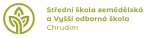      pro samostatné studium a k získání hodnocení v řádném termínu a 2 týdny tvoří časová rezerva teoretická a praktická příprava v posledním období vzdělávacího programu trvá nejméně 14 týdnů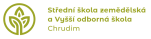  teoretická příprava se uskutečňuje formou přednášek, seminářů, konzultací, cvičení a exkurzí      v souladu s akreditovaným vzdělávacím programem vyšší odborné vzdělávání obsahuje teoretickou přípravu a praktickou přípravu školní rok začíná 1. září a končí 31. srpna následujícího kalendářního roku školní rok se člení na dvě období - zimní období trvá od 1. září do 31. ledna                                                           - letní období trvá od 1. února do 31. Srpna uchazeč se stává studentem vyšší odborné školy dnem zápisu ke vzdělávání zápis provádí jej vedoucí studijní skupiny zápis ke studiu do každého ročníku se provádí, není-li stanoveno pro daný školní rok jinak, první     pracovní den měsíce září podmínkou zápisu do vyššího ročníku je prokázání splnění průběžného hodnocení, zápočtu,     klasifikovaného zápočtu a zkoušky dokladem o vzdělávání ve vyšší odborné škole je výkaz o studiu, do kterého se zapisují předměty nebo     jiné ucelené části učiva zvoleného oboru vzdělání a výsledky hodnocení studenta v rámci přijímacího řízení může ředitel školy po posouzení dokladů uchazeče o předchozím      vzdělávání stanovit jako podmínku přijetí vykonání zkoušky a určit její obsah, termín, formu a kritéria     hodnocení, a to v souladu s akreditovaným vzdělávacím programem příslušného oboru vzdělání v případě, že ředitel školy rozhodne o přijetí uchazeče, určí ročník, do něhož bude uchazeč zařazen ředitel školy může uchazeče přijmout do vyššího než prvního ročníku vzdělávání ve vyšší odborné      škole student může zanechat vzdělávání na základě písemného sdělení doručeného řediteli školy student přestává být studentem vyšší odborné školy dnem následujícím po dni doručení tohoto sdělení      řediteli školy, popřípadě dnem uvedeným ve sdělení o zanechání vzdělávání, pokud jde o den pozdější konzultační hodina ve všech formách vzdělávání trvá 45 minut začátek a konec teoretické přípravy a praktického vyučování a rozvrh hodin včetně přestávek stanoví      ředitel školy v souladu s akreditovaným vzdělávacím programem a zveřejní je na přístupném místě      ve škole  ředitel školy může studentovi, který nesplnil podmínky stanovené akreditovaným vzdělávacím      programem pro příslušný ročník, povolit opakování ročníku po posouzení jeho dosavadních studijních       výsledků a důvodů uvedených v žádosti úplata za vzdělávání činí 3 000 Kč za školní rok student uhradí školné ve dvou splátkách - nejpozději do 15. října za zimní období a nejpozději         do 15. února za letní období příslušného školního roku  přijatý uchazeč o studium musí uhradit první splátku nejpozději do 15 dnů po obdržení      rozhodnutí o přijetí při přijetí ke vzdělávání v průběhu školního roku uhradí student poměrnou částku za příslušné      období nejpozději do 15 dnů ode dne, kdy rozhodnutí o přijetí nabylo právní moci při přerušení studia nebo ukončení vzdělávání v průběhu zimního nebo letního období se     školné nevrací studentům může být poskytnuto prospěchové stipendium ve výši 50% stanoveného školného                  za školní rok (viz Stipendijní řád VOŠ)Pravidla pro hodnocení výsledků vzdělávání studentů (§ 5, § 6, § 7, § 8, § 9  vyhlášky č. 10/2005 Sb. o vyšším odborném vzdělávání, § 99, § 101, § 102 školského zákonaFormy hodnocení (§ 5 vyhlášky č. 10/2005 Sb. o vyšším odborném vzdělávání) podrobnosti hodnocení vycházejí z požadavků akreditovaného vzdělávacího programu každý vyučující předmětu je povinen zveřejnit před zahájením výuky program vyučovaného       předmětu (nástěnka, Teams), který obsahuje zejména:                            a) anotaci vyučovaného předmětu                            b) požadavky kladené na studenty v průběhu období a u zkoušky,                                (i podmínky stanovené pro udělení zápočtu nebo klasifikovaného zápočtu)                            c) seznam literatury ke studiu hodnocení se provádí formou:                           a) průběžného hodnocení                           b) zápočtu                           c) klasifikovaného zápočtu                           d) zkoušky průběžné hodnocení studenta - se může uskutečňovat v seminářích, ve cvičeních, v praktickém                                                         vyučování, v odborné praxi a při exkurzích                                                      - vyučující provádí průběžné hodnocení zejména kontrolními otázkami,                                                          zadáváním písemných prací, testy, zadáváním samostatných úkolů,                                                          semestrálními pracemi                                                      - výsledky průběžného hodnocení mohou být příslušným způsobem                                                          zohledněny při zkoušce, klasifikovaném zápočtu a zápočtu                                                      - do výkazu o studiu se průběžné hodnocení nezapisuje  zápočet - se uděluje za splnění požadavků, které pro jeho získání určuje program předmětu                    - uděluje vyučující předmětu, za který se zápočet uděluje                    - ve výkazu o studiu se udělení zápočtu zapisuje slovem "započteno", k čemuž se připojí                       datum jeho udělení a podpis vyučujícího                    - neudělení zápočtu se do výkazu o studiu nezapisuje  při klasifikovaném zápočtu - se navíc hodnotí a způsobem jako u zkoušky klasifikuje, jak student                                                       splnil požadavky zápočtu zkouškami - se prověřují vědomosti studenta z předmětu a jeho schopnost uplatňovat poznatky                            získané studiem podle způsobu provedení může mít klasifikovaný zápočet a zkouška formu ústní, písemnou,     praktickou nebo kombinovanou. výsledky klasifikovaného zápočtu nebo zkoušky jsou hodnoceny známkami:a) 1 - výborněb) 2 - velmi dobřec) 3 - dobřed) 4 - nevyhověl/a v případě, že je nutné určit prospěchový průměr, započítávají se všechny známky ze všech konaných      zkoušek a klasifikovaných zápočtů výsledek klasifikovaného zápočtu a zkoušky zapíše zkoušející slovy do výkazu o studiu a připojí     datum a podpis zkoušející určí termíny pro udělování zápočtů, klasifikovaných zápočtů a konání zkoušek       z jednotlivých předmětů v dostatečném počtu a časovém předstihu (nejpozději před vánočními       prázdninami v zimním období, do konce května v letním období) k hodnocení jsou určeny pravidelné hodiny podle platného rozvrhu, případně jiné termíny, určené      zkoušejícím, které nesmí kolidovat s výukou  k hodnocení prospěchu studentů a k zápisům o klasifikaci za období jsou vyhrazeny 3 týdny       v organizaci školního roku stanovení zkoušek ve zkouškovém období:	řádný termín zkoušky  		1. - 10. den zkouškového období	l. opravný termín zkoušky 		11. - 13. den zkouškového období	2. opravný termín zkoušky 	 	14. - 15. den zkouškového období   student je povinen přihlásit se na řádný termín zkoušky, v případě, že tak neučiní, termín propadáHodnocení výsledků vzdělávání studentů (§ 99 školského zákona) studenti jsou hodnoceni vždy za příslušné období předměty, popřípadě jiné ucelené části učiva, z nichž student koná zkoušku, a předměty, popřípadě     jiné ucelené části učiva, z nichž je student hodnocen jiným způsobem, stanoví akreditovaný vzdělávací      program zkoušky je možné opakovat dvakrát do vyššího ročníku postoupí student, který úspěšně splnil podmínky stanovené akreditovaným     vzdělávacím programem pro příslušný ročník     - úspěšně uzavřel klasifikaci všech zapsaných předmětů v ročníku (z, kz, zk) ve stanoveném termínu     - předložil potvrzení o absolvování předepsané odborné specializační praxi ve stanoveném termínu v případě, že nelze studenta hodnotit ze závažných důvodů, určí ředitel školy termín, do kterého má     být hodnocení studenta ukončeno hodnocení musí být ukončeno nejpozději do konce následujícího období student je povinen v poslední den zkouškového období odevzdat studijní průkaz ke kontrole     vedoucímu studijní skupiny při distančním způsobu výuky se se hodnotí výsledky vzdělávání žáka v souladu s platným     Klasifikačním řádemKomisionální přezkoušení (§ 6 vyhlášky č. 10/2005 Sb. o vyšším odborném vzdělávání forma komisionální zkoušky se použije vždy v případě konání druhé opravné zkoušky a dále      v případech, kdy student požádá ředitele školy o přezkoušení z důvodu pochybností o správnosti           hodnocení svého vzdělávání tuto formu zkoušky lze dále použít v případě konání rozdílové zkoušky a v případech, kdy to stanoví     akreditovaný vzdělávací program komisionální zkouška se koná v termínu stanoveném ředitelem školy tak, aby byl stanovený termín     studentovi oznámen alespoň 7 dní před jejím konáním pokud je termín dohodnutý se studentem, není předchozí oznámení nutné komisi jmenuje ředitel školy komise je tříčlenná - tvoří ji - předseda, kterým je ředitel školy nebo jím pověřený učitel                                                   - zkoušející učitel, jímž je vyučující studenta danému předmětu                                                   - přísedící, kterým je jiný vyučující téhož nebo příbuzného předmětu výsledek zkoušky určí komise většinou hlasů o komisionální zkoušce se pořizuje protokol, který se stává součástí pedagogické dokumentace      studenta student může v jednom dni skládat pouze jednu komisionální zkoušku výsledek komisionální zkoušky, který je konečný, sdělí předseda komise prokazatelným způsobem     studentovi další přezkoušení není možné, s výjimkou případů, kdy tuto formu hodnocení stanovil akreditovaný     vzdělávací program student se může ze závažných důvodů od komisionální zkoušky omluvit, avšak nejpozději den      před jejím zahájením v takovém případě ředitel školy stanoví, případně se studentem dohodne náhradní termín zkoušky od náhradního termínu zkoušky se lze omluvit pouze jednou odstoupí-li student od zkoušky po jejím zahájení, nedostaví-li se ke zkoušce bez omluvy, jeho omluva      nebyla uznána, nebo poruší-li závažným způsobem pravidla zkoušky, posuzuje se, jako by zkoušku      vykonal neúspěšně student se může ze závažných, zejména zdravotních, důvodů písemně omluvit i dodatečně, avšak       nejpozději do 3 dnů od uplynutí termínu určeného pro vykonání zkoušky o uznání závažnosti a omluvitelnosti důvodů rozhoduje ředitel školy konkrétní obsah a rozsah komisionální zkoušky stanoví ředitel školy v souladu s akreditovaným      vzdělávacím programem zkouška může být ústní, písemná nebo praktická podle charakteru vyučovaného předmětu; formy     zkoušky se mohou kombinovat komisionální zkouška je veřejná s výjimkou písemné zkoušky a jednání zkušební komise o hodnocení     studenta; praktické zkoušky jsou neveřejné v případech, kdy je to nutné z důvodu ochrany zdraví,      bezpečnosti práce a u zdravotnických oborů z důvodu ochrany soukromí pacientaAbsolutorium (§ 7, § 8, § 9 vyhlášky č. 10/2005 Sb. o vyšším odborném vzdělávání,         § 101, § 102 školského zákona) vyšší odborné vzdělávání se ukončuje absolutoriem dokladem o dosažení vyššího odborného vzdělání je vysvědčení o absolutoriu a diplom absolventa     vyšší odborné školy označení absolventa vyšší odborné školy, které se uvádí za jménem, je "diplomovaný specialista"      (zkráceně "DiS.") řádné termíny absolutoria stanoví ředitel školy organizace a hodnocení absolutoria se řídí podle § 8, § 9  vyhlášky č. 10/2005 Sb. o vyšším odborném     vzdělávání) podmínkou pro absolutorium je úspěšné ukončení posledního ročníku vzdělávání absolutorium se skládá ze zkoušky z odborných předmětů, zkoušky z cizího jazyka a obhajoby      absolventské práce zkouška z odborných předmětů: Ochrana a tvorba životního prostředí Právo životního prostředí Ekonomika životního prostředí Průběh a způsob hodnocení ve vzdělávání podle individuálního vzdělávacího plánuŘeditel školy může s písemným doporučením školského poradenského zařízení povolit vzdělávánípodle individuálního vzdělávacího plánu: studentovi se speciálními vzdělávacími potřebami studentovi s mimořádným nadáním na jeho žádost vzdělávání studentovi i z jiných závažných důvodů v individuálním vzdělávacím plánu povoleném z jiných závažných důvodů (§ 18 zákona      č. 561/2004 Sb., školský zákon) je určena zvláštní organizace výuky a délka vzdělávání      při zachování obsahu a rozsahu vzdělávání stanoveného, musí být popsány závažné důvody a organizace výuky  ředitel školy seznámí studenta s průběhem vzdělávání podle individuálního vzdělávacího plánu  individuální vzdělávací plán, podepsaný ředitelem školy a studentem, se stává součástí osobní dokumentace studentaPrůběh a způsob hodnocení v dálkové formě vzdělávání  průběh a způsob hodnocení v dálkové formě vzdělávání se řídí podle platné akreditace vzdělávacího programu Podmínky pro omlouvání a uvolňování studentů z vyučování (§ 22 odst. 2 písm. b), § 50 odst. 1, § 67 odst. 3 a § 98 školského zákona) nepřítomnost studenta ve škole je povinen oznámit student ústně, mailem nebo telefonicky nejpozději do 3 kalendářních dnů od počátku jeho nepřítomnosti důvod nepřítomnosti pak písemně doloží na omluvném listě nejpozději do 3 dnů po návratu do vyučování nepřítomnost studenta lze omluvit jen pro závažné důvody (nemoc, rodinné důvody apod.) preventivní lékařské prohlídky a věci odkladného charakteru jsou studenti povinni plánovat přednostně mimo vyučování  musí-li student odejít ze školy ze závažných důvodů během vyučování, požádá o uvolnění vedoucího studijní skupiny, v jeho nepřítomnosti zastupujícího vedoucího studijní skupiny, případně zástupce ředitele pro všeobecné předměty činnost nebo ředitele školy  nepřítomnost, která je předem známá, musí být předem projednána  nepřítomnost studentky pro těhotenství a mateřství se omlouvá stejně jako nepřítomnost pro nemoc jestliže to dovoluje charakter učiva, může ředitel školy umožnit studentce z důvodu těhotenství přípravu a vykonání zkoušek v termínech, které stanoví  ředitel školy může umožnit zdravotně postiženému nebo dlouhodobě nemocnému studentovi přípravu a vykonání zkoušek v termínech, které stanoví  student je povinen omlouvat i absence na nepovinném předmětu, na který se dobrovolně přihlásilUvolnění z vyučování: - na 1 vyučovací hodinu povoluje učitel příslušného předmětu- 1 den povoluje vedoucí studijní skupiny - na více dní povoluje v mimořádných případech po zvážení okolností ředitel školy (prostřednictvím    vedoucího studijní skupiny) na předepsaném formuláři žádosti podané studentem  jestliže se student neúčastní po dobu nejméně 20 vyučovacích dnů vyučování a jeho neúčast není       řádně omluvena, vyzve ho ředitel školy písemně, aby neprodleně doložil důvody své nepřítomnosti;      zároveň upozorní, že jinak bude student posuzován, jako by vzdělávání zanechal jestliže do 3 týdnů od doručení výzvy student do vyšší odborné školy nenastoupí nebo nedoloží důvod      nepřítomnosti, posuzuje se, jako by posledním dnem této lhůty vzdělávání zanechal; tímto dnem        přestává být studentem vyšší odborné školy. student může zanechat vzdělávání na základě písemného sdělení doručeného řediteli školy student přestává být studentem vyšší odborné školy dnem následujícím po dni doručení tohoto sdělení      řediteli školy, popřípadě dnem uvedeným ve sdělení o zanechání vzdělávání, pokud jde o den pozdější-oboje máme v kap. 7Nezapočítaná absence žáka na vyučování (v systému Bakaláři světle zelená) darování krve reprezentace školy veřejný zájemAbsence při distanční výuce: posuzuje se podle zapojení studenta do vzdělávání a výstupů, nikoli podle doby vzdělávacích aktivit při asynchronní výuce nezáleží v jaké denní době a jak rychle student pracuje, ale zda odevzdává úkoly či výstupy své práce ve stanoveném termínu nebo prokazuje snahu o plnění pokynů pokud student po dobu tří dnů neprojevuje žádné aktivity, považují se tyto dny jako absence ve výuce pro omlouvání absence při distanční výuce platí stejná pravidla jako u prezenčního vzděláváníPoučení o povinnosti dodržovat školní řád (§ 22 odst. 1 písm. b), § 30 odst. 3 školského zákona)Místo zveřejnění školního řádu, způsob seznámení studentů se školním řádem a poučení o povinnosti dodržovat školní řád školní řád platí do odvolání školní řád byl projednán Pedagogickou radou dne 9.1. 2023 a schválen Školskou radou dne ……... 2023 školní řád je zveřejněn na přístupném místě ve škole a na webu školy se školním řádem jsou prokazatelným způsobem seznámeni studenti i zaměstnanci školy studenti i zaměstnanci školy jsou prokazatelným způsobem poučeni o povinnosti dodržovat školní řád školní řád nabývá účinnosti dne 1.2. 2023 změny školního řádu lze navrhovat průběžně s ohledem na naléhavost situace všechny změny ve školním řádu podléhají projednání v Pedagogické radě, schválení ředitele školy       a následně schválení Školskou radou vydáním tohoto školního řádu se ruší školní řád ze dne 1.9. 2022Ing. Stanislav Valášek                                                                                                                                         ředitel školy